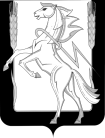 ГЛАВА АРХАНГЕЛЬСКОГО СЕЛЬСКОГО ПОСЕЛЕНИЯСОСНОВСКОГО РАЙОНА ЧЕЛЯБИНСКОЙ ОБЛАСТИПОСТАНОВЛЕНИЕот 19.02.2013г. №17О Порядке создания, хранения, использования и восполнения резерваматериальных ресурсов для ликвидации чрезвычайных ситуацийВ соответствии с Федеральным законом «О защите населения и территорий от чрезвычайных ситуаций природного и техногенного характера» и постановлением Правительства Российской Федерации от 10.11.1996 № 1340 «О Порядке создания и использования резервов материальных ресурсов для ликвидации чрезвычайных ситуаций природного и техногенного характера» ПОСТАНОВЛЯЮ:1. Утвердить Порядок создания, хранения, использования и восполнения резерва материальных ресурсов для ликвидации чрезвычайных ситуаций (приложение №1).2. Утвердить номенклатуру и объемы резерва материальных ресурсов для ликвидации чрезвычайных ситуаций (приложение №2).3. Установить, что создание, хранение и восполнение резерва материальных ресурсов для ликвидации чрезвычайных ситуаций производится за счет средств местного бюджета.4. Рекомендовать руководителям предприятий, учреждений и организаций: 4.1. Создать соответствующие резервы материальных ресурсов для ликвидации чрезвычайных ситуаций;4.2. Представлять информацию о  создании, накоплении и использовании резервов материальных ресурсов в комиссию по ГО и ЧС администрации Архангельского сельского поселения. 5. Организацию за выполнением и контроль за исполнением настоящего постановления оставляю за собой.Глава Архангельского сельского поселения                                                                                        П.В.ТарасовПриложение № 1к Постановлению главы Архангельского сельского поселения от  19.02.2013г. №17Порядоксоздания, хранения, использования и восполнения резерваматериальных ресурсов для ликвидации чрезвычайных ситуаций Архангельского сельского поселения 1. Настоящий Порядок разработан в соответствии с Федеральным законом «О защите населения и территорий от чрезвычайных ситуаций природного и техногенного характера», постановлением Правительства Российской Федерации от 10.11.1996 № 1340 «О Порядке создания и использования резервов материальных ресурсов для ликвидации чрезвычайных ситуаций природного и техногенного характера» и определяет основные принципы создания, хранения, использования и восполнения резерва материальных ресурсов для ликвидации чрезвычайных ситуаций органа местного самоуправления (далее – Резерв). 2. Резерв создается заблаговременно в целях экстренного привлечения необходимых средств для первоочередного жизнеобеспечения пострадавшего населения, развертывания и содержания временных пунктов проживания и питания пострадавших граждан, оказания им помощи, обеспечения аварийно-спасательных и аварийно-восстановительных работ в случае возникновения чрезвычайных ситуаций, а также при ликвидации угрозы и последствий чрезвычайных ситуаций.Резерв может использоваться на иные цели, не связанные с ликвидацией чрезвычайных ситуаций, только на основании решений, принятых органом местного самоуправления.3. Резерв включает продовольствие, вещевое имущество, предметы первой необходимости, строительные материалы, медикаменты и медицинское имущество, нефтепродукты, другие материальные ресурсы.4. Номенклатура и объемы материальных ресурсов Резерва утверждаются комиссией по ГО и ЧС администрации Архангельского сельского поселения и устанавливаются исходя из прогнозируемых видов и масштабов чрезвычайных ситуаций, предполагаемого объема работ по их ликвидации, а также максимально возможного использования имеющихся сил и средств для ликвидации чрезвычайных ситуаций.5. Создание, хранение и восполнение Резерва осуществляется за счет средств бюджета Архангельского сельского поселения, а также за счет внебюджетных источников.6. Объем финансовых средств, необходимых для приобретения материальных ресурсов Резерва, определяется с учетом возможного изменения рыночных цен на материальные ресурсы, а также расходов, связанных с формированием, размещением, хранением и восполнением Резерва. 7. Общее руководство по созданию, хранению, использованию Резерва возлагается на комиссию по ГО и ЧС администрации Архангельского сельского поселения.8. Материальные ресурсы, входящие в состав Резерва, независимо от места их размещения, являются собственностью юридического лица, на чьи средства они созданы (приобретены).9. Приобретение материальных ресурсов в Резерв осуществляется в соответствии с Федеральным законом «О размещении заказов на поставки товаров, выполнение работ, оказание услуг для государственных и муниципальных нужд».10. Вместо приобретения и хранения отдельных видов материальных ресурсов или части этих ресурсов допускается заключение договоров на экстренную их поставку (продажу) с организациями, имеющими эти ресурсы в постоянном наличии. Выбор поставщиков осуществляется также в соответствии с Федеральным законом «О размещении заказов на поставки товаров, выполнение работ, оказание услуг для государственных и муниципальных нужд».11. Хранение материальных ресурсов Резерва организуется как на объектах, специально предназначенных для их хранения и обслуживания, так и в соответствии с заключенными договорами на базах и складах промышленных, транспортных, сельскохозяйственных, снабженческо-сбытовых, торгово-посреднических и иных предприятий и организаций, независимо от формы собственности, и где гарантирована их безусловная сохранность и откуда возможна их оперативная доставка в зоны чрезвычайных ситуаций.12. Органы, на которые возложены функции по созданию Резерва и заключившие договоры осуществляют контроль за количеством, качеством и условиями хранения материальных ресурсов и устанавливают в договорах на их экстренную поставку (продажу) ответственность поставщика (продавца) за своевременность выдачи, количество и качество поставляемых материальных ресурсов.Возмещение затрат организациям, осуществляющим на договорной основе ответственное хранение Резерва, производится за счет средств  бюджета Архангельского сельского поселения.13. Выпуск материальных ресурсов из Резерва осуществляется по решению Главы Архангельского сельского поселения или лица, его замещающего, и оформляется письменным распоряжением. Решения готовятся на основании обращений предприятий, учреждений и организаций.14. Использование Резерва осуществляется на безвозмездной или возмездной основе.В случае возникновения на территории Архангельского сельского поселения чрезвычайной ситуации техногенного характера расходы по выпуску материальных ресурсов из Резерва возмещаются за счет средств и имущества хозяйствующего субъекта, виновного в возникновении чрезвычайной ситуации.15. Перевозка материальных ресурсов, входящих в состав Резерва, в целях ликвидации чрезвычайных ситуаций осуществляется транспортными организациями на договорной основе с администрацией Архангельского сельского поселения.16. Предприятия, учреждения и организации, обратившиеся за помощью и получившие материальные ресурсы из Резерва, организуют прием, хранение и целевое использование доставленных в зону чрезвычайной ситуации материальных ресурсов.17. Отчет о целевом использовании выделенных из Резерва материальных ресурсов готовят предприятия, учреждения и организации, которым они выделялись. Документы, подтверждающие целевое использование материальных ресурсов, представляются в администрацию Архангельского сельского поселения,  в месячный срок.18. Для ликвидации чрезвычайных ситуаций и обеспечения жизнедеятельности пострадавшего населения администрация Архангельского сельского поселения может использовать находящиеся  на его территории объектовые резервы материальных ресурсов по согласованию с организациями, их создавшими.19. Восполнение материальных ресурсов Резерва, израсходованных при ликвидации чрезвычайных ситуаций, осуществляется за счет средств, указанных в решении администрации Архангельского сельского поселения  о выделении ресурсов из Резерва.20. По операциям с материальными ресурсами Резерва организации несут ответственность в порядке, установленном законодательством Российской Федерации и договорами.Приложение № 1к Постановлению главы Архангельского сельского поселения от 19.02.2013г. №17Номенклатура и объем резерва материальных ресурсов для ликвидации чрезвычайных ситуаций № п/пНаименование материальных ресурсовЕд. измеренияколичествоI. Продовольствие ( из расчета снабжения 100 чел. на 3-е сутокI. Продовольствие ( из расчета снабжения 100 чел. на 3-е сутоктыс. руб.12.01.МукаКг752.КрупаКг19,53.Макаронные изделияКг64.Консервы мясныеКг305.Консервы рыбныеКг22,56.СахарКг157.СольКг68.ЧайКг0,3II. Строительные материалы,  (в т.ч. цемент, стекло, металлопрокат)II. Строительные материалы,  (в т.ч. цемент, стекло, металлопрокат)тыс. руб250,0III. медикаменты и оборудование ( на 50 пораженных)III. медикаменты и оборудование ( на 50 пораженных)тыс. руб.98,0IV. НефтепродуктыIV. Нефтепродуктытыс. руб.120,01.Автобензинт32.Дизтопливот3V. Другие ресурсыV. Другие ресурсытыс. руб201.Мобильный источник электроэнергии (ДЭС) на 100 квт., (по договоренности) шт.1Всего :тыс. руб.500,0